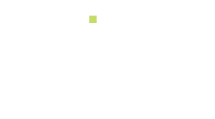 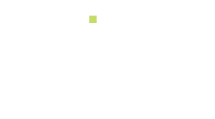 Goal Effect: Energize, Appetite StimulantDelivery Methods: Edible or Vapor > Topical. Cannabinoids & Terpenes to Look for: Cannabidiol (CBD), Tetrahydrocannabinol (THC) Caryophyllene, Limonene, LinaloolAdvice: Start Low, Go SlowInhale or Consume only the Minimum Amount Necessary for Relief. Wait 30 Minutes before Taking a Second Inhale, or 2 Hours before Consuming another Edible. Use Vapor for Acute Effects, Use an Edible for Prolonged Effects“Equal THC:CBD is relaxing, helps increase my appetite, a good daytime option.” – AnonymousVaporOnset: 15-20 MinutesDuration: 1-3 HoursEuphoric: Vape 2:1 THC:CBD – Take Minimum Amount Until Desired EffectsMild-Euphoric: Vape 1:3 THC:CBD – Take Minimum Amount Until Desired EffectsEdibleOnset: 30-60 MinutesDuration: 2-4 Hours (Dose Dependent) Euphoric: Higher Ratio of THC:CBDMild-Euphoric: Low Dose/Ratio of THC:CBDNon-Euphoric: 100% CBD TinctureOnset: 20-60 MinutesDuration: 1-3 HoursEuphoric: Higher Ratio of THC:CBDMild-Euphoric: Low Dose/Ratio of THC:CBDNon-Euphoric: 100% CBD TopicalOnset: 10-30 MinutesDuration: 2-3 HoursLotion: Tends to be Less Concentrated, May Require More ProductBalm:  Tends to be More Concentrated, May Require Less ProductOil: Tends to be More Concentrated, May Require Less ProductPros: Quick Effects, Variety of ToolsCons: Expensive, Short DurationPros: Long Lasting, DiscreetCons: Delayed Effects Occasionally Cause OverconsumptionPros: Long Shelf Life, Discreet, Rapid OnsetCons: Expensive, Alcohol-Base can be Difficult to TakePros: Not Psychoactive (Usually), Discreet Cons: Irritation, Localized Effects Only